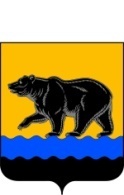 РОССИЙСКАЯ ФЕДЕРАЦИЯХАНТЫ-МАНСИЙСКИЙ АВТОНОМНЫЙ ОКРУГ – ЮГРА(Тюменская область)ТЕРРИТОРИАЛЬНАЯ ИЗБИРАТЕЛЬНАЯ КОМИССИЯ ГОРОДА НЕФТЕЮГАНСКАПОСТАНОВЛЕНИЕот «10» сентября 2018 года			                                             №278Об установлении итогов голосования  на выборах Губернатора Тюменской области на территории города НефтеюганскаНа основании данных протоколов участковых избирательных комиссий избирательных участков № 208 - № 258 об итогах голосования на выборах Губернатора Тюменской области на территории города Нефтеюганска, путем суммирования всех содержащихся в них данных, в соответствии с пунктом 2 статьи 76 Избирательного кодекса (Закона) Тюменской области, территориальная избирательная комиссия города Нефтеюганска постановляет:1. Утвердить протокол территориальной избирательной комиссии об итогах голосования на выборах Губернатора Тюменской области и сводную таблицу к протоколу (прилагаются).2. Направить в Избирательную комиссию Тюменской области первые экземпляры протокола и сводной таблицы, а также прилагаемые к первому экземпляру протокола документы.3.Опубликовать настоящее постановление, а также общие данные о результатах выборов Губернатора Тюменской области на территории города Нефтеюганска,  в газете «Здравствуйте, нефтеюганцы!» и разместить на странице «Избирательная комиссия» официального сайта органов местного самоуправления города Нефтеюганска в сети Интернет.Председатель территориальной избирательной комиссии						   С.С.МозолевскаяСекретарьтерриториальнойизбирательной комиссии						   Н.В.Арестова